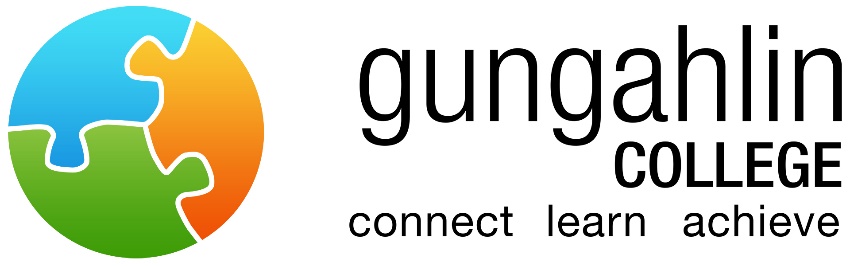 Gungahlin CollegeAnnual School Board Report 2020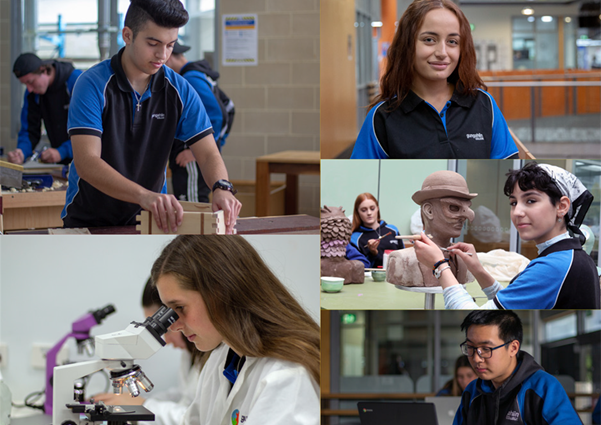 This page is intentionally left blank.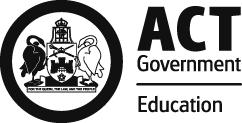 This report supports the work being done in the ACT Education Directorate, as outlined in Strategic Plan 2018-21: A Leading Learning Organisation.AccessibilityThe ACT Government is committed to making its information services, events and venues accessible to as many people as possible.If you have difficulty reading a standard document and would like to receive this publication in an alternate format, such as large print and audio, please telephone (02) 6247 4580.If English is not your first language and you require the translating and interpreting service, please telephone 13 14 50.If you are deaf or hearing impaired and require the National Relay Service, please telephone 13 36 77.© Australian Capital Territory, Canberra, 2021Material in this publication may be reproduced provided due acknowledgement is made.Reporting to the communitySchools report to communities in range of ways, including through:Annual School Board Reportsa (5-year) School Improvement Plan (formerly School Strategic Plan)annual Impact Reportsnewslettersother sources such as My School.Summary of School Board activity2020 was an unprecedented year for the School Board with the onset of the COVID -19 pandemic. The main focus of the School Board was to build strong connections with students, parents and carers, and to support college initiatives for student wellbeing in an ever-changing environment. The Board supported the college with the introduction of remote online learning, followed by a change to the student timetable as on-site classes resumed.  Despite the challenges of the year, the college provided many opportunities to enrich students' learning with excursions, camps, sporting activities, the annual drama performance, art exhibitions, leadership opportunities, ASBAs and work experience for students.I would like to take this opportunity to thank the Gungahlin College staff for all their hard work in educating and supporting their students and helping these young adults prepare for their chosen pathways. Teachers and support staff can take pride in their role in developing the future leaders of our community.A special mention to my fellow Board members: Priscilla Wray, Shane Nicholl, Meagan Wilson, Michaela Dawe, Gemma Steele, Jessica Henry, Rhett Eldred, and Chantelle Lawson.  Thank you for your support, expertise and contributions over the course of the year. I have confidence that Gungahlin College will continue to deliver high quality learning opportunities for their students, with a strong focus on the wellbeing of our students.Mr Kumar MuthiahGungahlin College Board Chair 2020School ContextGungahlin College is one of Australia’s most dynamic schools offering an educational experience in years 10, 11 and 12 designed to inspire individual achievement and confidence for life. Our extensive curriculum, supported by an inclusive Pastoral Care program and a wide range of student development opportunities, gives students the flexibility to develop their own individual pathway to academic success. Established in 2011 Gungahlin College has been purpose built for teaching and learning in the 3rd millennium. The college design, facilities and fit out make Gungahlin College the finest example of senior secondary education in Australia. The College features the latest in sustainable design and includes flexible learning hubs for collaborative learning, a media centre with TV and photography studios, a performing arts theatre with dance and drama studios, high standard music and arts facilities, a full commercial kitchen and computer networking laboratory. The College is also a Registered Training Organisation to deliver Vocational Courses. Teaching and learning incorporates extensive use of Information and Communication Technology (ICT) in a wireless networking environment. Gungahlin College students have extended library access as the College library is a joint use facility with the Gungahlin public library and CIT all on our College campus. The College has formed several strong partnerships with universities both nationally and internationally, as well as within the local Canberra community. A selective year 10 program commenced in 2012, targeting students with a keen interest and ability in Science, Mathematics and related technologies. At Gungahlin College student wellbeing is given the highest priority. Through our Pastoral Care Program, and a range of student support services, we provide a safe, supportive and caring environment. Student leadership, personal development and community service opportunities enable students to become involved in college governance and local and global communities, developing students as positive contributors to society. Gungahlin College is a dynamic inspiring and nurturing learning community dedicated to supporting all students to achieve their individual potential. A rigorous academic curriculum is offered to meet the needs of students seeking to excel at the highest level.Student InformationStudent enrolmentIn this reporting period there were a total of 1,187 students enrolled at this school.Table: Student enrolment*Source: ACT Education Directorate, Analytics and Evaluation Branch* To protect personally identifiable information any figures less than six are not reported.** Language Background Other Than EnglishDue to the effects of the COVID-19 pandemic, 2020 attendance data has not been published in the Annual School Board Report.Supporting attendance and managing non-attendanceACT public schools support parents and careers to meet their legal responsibilities in relation to the compulsory education requirements of the Education Act 2004. The Education Directorate’s Education Participation (Enrolment and Attendance) Policy describes its position with regard to supporting attendance and managing non-attendance. A suite of procedures supports the implementation of the policy. Please refer to https://www.education.act.gov.au/ for further details.Staff InformationTeacher qualificationsAll teachers at this school meet the professional requirements for teaching in an ACT public school. The ACT Teacher Quality Institute (TQI) specifies two main types of provision for teachers at different stages of their career, these are detailed below.Full registration is for teachers with experience working in a registered school in Australia or New Zealand who have been assessed as meeting the Proficient level of the Australian Professional Standards for Teachers.Provisional registration is for newly qualified teachers or teachers who do not have recent experience teaching in a school in Australia and New Zealand. Many teachers moving to Australia from another country apply for Provisional registration.Workforce compositionWorkforce composition for the current reporting period is provided in the following table. The data is taken from the school’s verified August staffing report. For reporting purposes, it incorporates all school staff including preschools, staff absent for a period of less than four consecutive weeks and staff replacing staff absent for more than four consecutive weeks. It does not include casuals and staff absent for a period of four consecutive weeks or longer.The Education Directorate is required to report Aboriginal and Torres Strait Islander staff figures.  As of June of the reporting period, 135 Aboriginal and Torres Strait Islander staff members were employed across the Directorate.Table: Workforce composition numbersSource: ACT Education Directorate, People and Performance BranchSchool Review and DevelopmentThe ACT Education Directorate’s Strategic Plan 2018-2021 provides the framework and strategic direction for School Improvement Plans (formerly School Strategic Plans). This is supported by the school performance and accountability framework ‘People, Practice and Performance: School Improvement in Canberra Public Schools, A Framework for Performance and Accountability’. Annually, system and school level data are used alongside the National School Improvement Tool to support targeted school improvement, high standards in student learning, innovation and best practice in ACT public schools.Our school was reviewed in 2021. A copy of the Report of Review can be found on our school website.School SatisfactionSchools use a range evidence to gain an understanding of the satisfaction levels of their parents and carers, staff and students. Annually in August/ September ACT schools undertake a survey to gain an understanding of school satisfaction at that time. This information is collected from staff, parents and from 2020 students from year 4 and above (previously year 5 and above) through an online survey. Overall SatisfactionIn this period of reporting, 68% of parents and carers, 97% of staff, and 65% of students at this school indicated they were satisfied with the education provided by the school.Included in the survey were 16 staff, 14 parent, and 12 student items which are described as the national opinion items. These items were approved by the then Standing Council on School Education and Early Childhood (SCSEEC) for use from 2015. The following tables show the percentage of parents and carers, students and staff who agreed with each of the national opinion items at this school.Note: The overall response rate for parents and carers in ACT public schools was negatively impacted by COVID-19, dropping from 31% in 2019 to 23% in 2020.A total of 68 staff responded to the survey. Please note that not all responders answered every question.Table: Proportion of staff* in agreement with each national opinion itemSource: ACT Education Directorate, Analytics and Evaluation Branch*Proportion of those who responded to each individual survey question
A total of 186 parents responded to the survey. Please note that not all responders answered every question.Table: Proportion of parents and carers* in agreement with each national opinion itemSource: ACT Education Directorate, Analytics and Evaluation Branch*Proportion of those who responded to each individual survey question
A total of 320 students responded to the survey. Please note that not all responders answered every question.
Learning and AssessmentFinancial SummaryThe school has provided the Directorate with an end of year financial statement that was approved by the school board. Further details concerning the statement can be obtained by contacting the school. The following summary covers use of funds for operating costs and does not include expenditure in areas such as permanent salaries, buildings and major maintenance.Table: Financial SummaryVoluntary ContributionsThe funds listed were used to support the general operations of the school. The spending of voluntary contributions is in line with the approved budget for this reporting period.ReservesEndorsement PageMembers of the School BoardI approve the report, prepared in accordance with the provision of the ACT Education Act 2004, section 52.I certify that to the best of my knowledge and belief the evidence and information reported in this Annual School Board Report represents an accurate record of the Board’s operations during this reporting period.Student typeNumber of studentsGender - Male621Gender - Female566Gender - Non-binary or other0Aboriginal and Torres Strait Islander31LBOTE**305Staff employment categoryTOTALTeaching Staff: Full Time Equivalent Permanent61.85Teaching Staff: Full Time Equivalent Temporary14.85Non Teaching Staff: Full Time Equivalent30.06National opinion itemParents at this school can talk to teachers about their concerns.91Staff are well supported at this school.71Staff get quality feedback on their performance.58Student behaviour is well managed at this school.78Students at this school can talk to their teachers about their concerns.96Students feel safe at this school.93Students like being at this school.88Students’ learning needs are being met at this school.85Teachers at this school expect students to do their best.93Teachers at this school motivate students to learn.90Teachers at this school treat students fairly.88Teachers give useful feedback.78This school is well maintained.82This school looks for ways to improve.84This school takes staff opinions seriously.53This school works with parents to support students' learning.90National opinion itemI can talk to my child’s teachers about my concerns.77My child feels safe at this school.87My child is making good progress at this school.61My child likes being at this school.77My child's learning needs are being met at this school.57Student behaviour is well managed at this school.55Teachers at this school expect my child to do his or her best.80Teachers at this school give useful feedback.69Teachers at this school motivate my child to learn.57Teachers at this school treat students fairly.68This school is well maintained.85This school looks for ways to improve.59This school takes parents’ opinions seriously.47This school works with me to support my child's learning.59National opinion itemI can talk to my teachers about my concerns.46I feel safe at this school.70I like being at my school.55My school gives me opportunities to do interesting things.60My school is well maintained.69My school looks for ways to improve.59My teachers expect me to do my best.76My teachers motivate me to learn.57Staff take students’ concerns seriously.62Student behaviour is well managed at my school.48Teachers at my school treat students fairly.61Teachers give useful feedback.58OutcomeProportion of studentsReceiving a year 12 or equivalent VET Certificate (without duplicates) within the school setting93.08Receiving an ACT Senior Secondary Certificate93.08Receiving an ATAR 39.89OutcomeCollegeACTUniversity36.436.0CIT/TAFE11.410.9Other training provider6.86.4Deferred Studies25.530.3Employed68.662.4Not studying or employed10.015.1INCOMEJanuary-JuneJuly-DecemberJanuary-DecemberSelf-management funds477383.90506915.12984299.02Voluntary contributions18175.0024120.0042295.00Contributions & donations4800.0012270.0017070.00Subject contributions10884.1122299.4033183.51External income (including community use)33181.6024033.1857214.78Proceeds from sale of assets0.000.000.00Bank Interest13720.9111115.1624836.07TOTAL INCOME558145.52600752.861158898.38EXPENDITUREUtilities and general overheads130421.81211465.64341887.45Cleaning21488.6314934.6536423.28Security18423.975758.4524182.42Maintenance320103.09156561.01476664.10Administration27894.4610508.6338403.09Staffing0.000.000.00Communication6777.9818012.2024790.18Assets11285.4151583.9062869.31Leases29346.1840241.9769588.15General office expenditure18309.4119158.1937467.60Educational75220.94113765.14188986.08Subject consumables0.000.000.00TOTAL EXPENDITURE659271.88641989.781301261.66OPERATING RESULT-101126.36-41236.92-142363.28Actual Accumulated Funds807177.621397584.541331101.60Outstanding commitments (minus)-14214.710.00-14214.71BALANCE691836.551356347.621174523.61Name and PurposeAmountExpected CompletionComputer Leases 2021/22. This is to renew student and staff computers across the College when existing machines reach the end of life. This is an annual cost over the life of the lease.$40,0002022Upgrade ICT equipment. This is to refresh and update technology across the College to enable teachers to access the latest software and equipment.$92,0002022Staff Professional Development 2022. This is to fund high standard professional development for all teachers across the College. $50,0002022Education Initiatives 2022/2023. This is to support staff develop and explore ideas relating to teaching and learning. $50,0002022/2023Asset Management 2022/2023. This is to refresh and renew furniture and equipment across the site. The College is now eleven years of age and some equipment is reaching end of life. $150,0002022/2023Parent Representative(s):Mr Shane Nicholl,Mrs Meagan Wilson.Community Representative(s):N/ATeacher Representative(s):Ms Jessica Henry,Mr Rhett Eldred.Student Representative(s):Ms Michaela Dawe,Miss Gemma Steele.Board Chair:Mr Kumar MuthiahPrincipal:Ms Priscilla Wray2020 Board Chair Signature:Mr Kumar MuthiahDate:24/ 06/ 2021Principal Signature:Mr Michael LemmeyDate:25 / 06 / 2021